CIRCULAR EXTERNA30 de marzo del 2017A TODAS LAS ENTIDADES SUPERVISADAS, SOCIEDADES Y ENTIDADES CONTROLADORAS DE LOS GRUPOS Y CONGLOMERADOS FINANCIEROS REGISTRADOS ANTE LA SUPERINTENDENCIA GENERAL DE ENTIDADES FINANCIERAS.Asunto: Comunicado sobre la actualización de documentación referida con la Información de Datos Adicionales para el Cálculo de la Suficiencia Patrimonial de Grupos y Conglomerados Financieros Considerando:Que mediante el Sistema de Captura, Verificación y Carga de Datos (SICVECA), los Grupos y Conglomerados Financieros remiten a esta Superintendencia información financiera que complementa los balances, estados y cuentas de las entidades, entre ellas, un detalle de datos adicionales para el cálculo de la suficiencia patrimonial de grupos y conglomerados financieros,Que las tablas de documentación de los XML, disponibles en el sitio WEB de esta Superintendencia, contienen la información complementaria adicional de los grupos y conglomerados financieros que se deben remitir,Que mediante el Alcance No. 200 de La Gaceta 185 del 27 de setiembre del 2016, se publicó la modificación del Acuerdo 21-16 Reglamento sobre suficiencia patrimonial de grupos y conglomerados financieros, donde se realizan cambios a la metodología para calcular la suficiencia patrimonial de grupos y conglomerados financieros,Que mediante el “Manual de Información–SICVECA”, publicado en el sitio Web de SUGEF, contiene las instrucciones para la preparación y el envío de la información que ésta solicita a los grupos y conglomerados financieros. Comunica que:Se ha publicado en el sitio Web de esta Superintendencia, en el Manual de Información-SICVECA, apartado “Tablas de datos”, la versión actualizada de las “TablasDocumentacionXML_Primera Parte.doc”.El citado cambio en la clase de datos Información complementaria adicional de grupos y conglomerados, rige a partir del envío de la información trimestral (individual y consolidada) con corte al 31 de marzo del 2017. Para consultas, comunicarse a la dirección de correo:  ConsultasSicvecaGrupos@sugef.fi.crAtentamente,Javier Cascante ElizondoSuperintendente	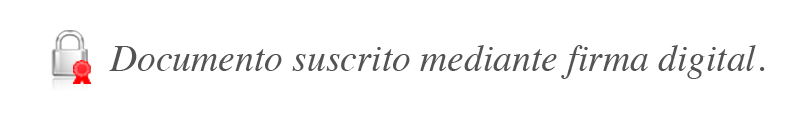 